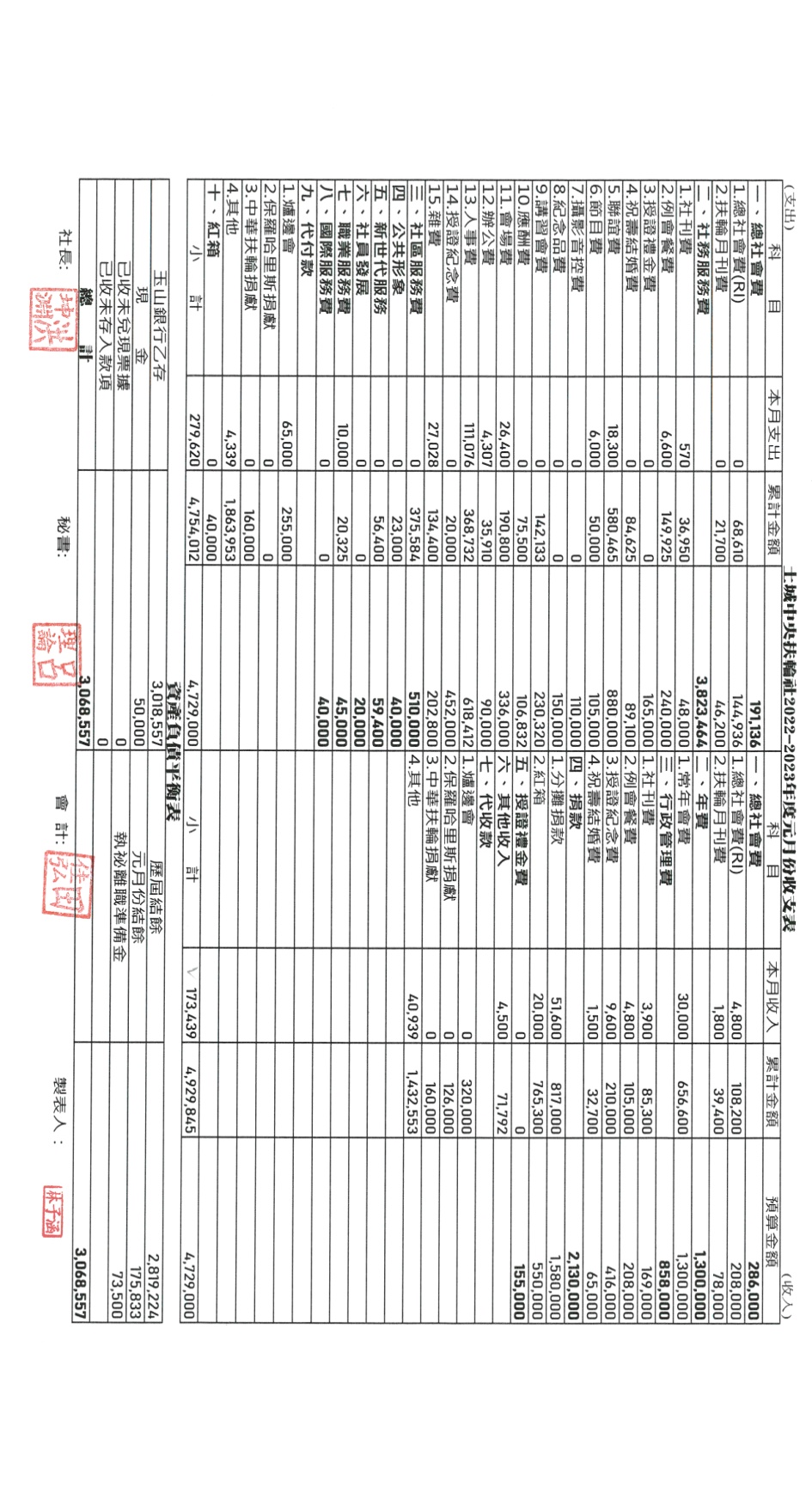 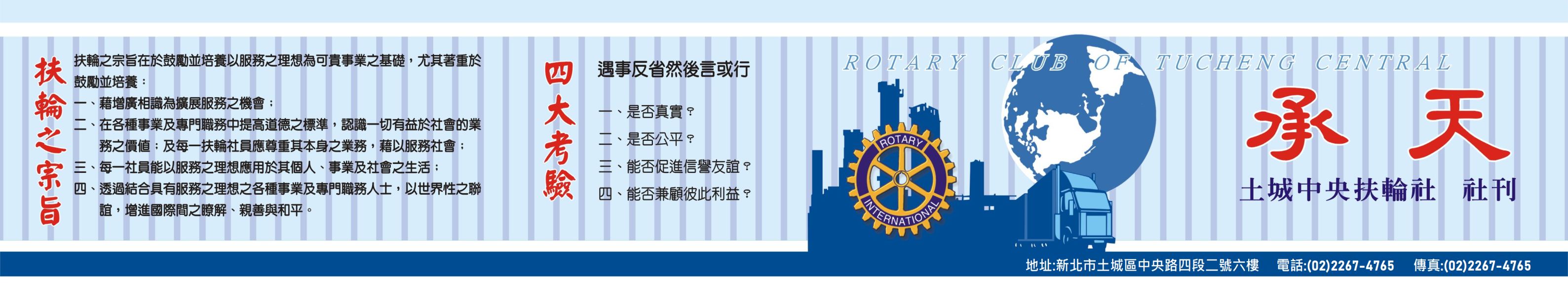    例會事項報告      3月9日    出席報告              社員人數:……………… 65名 出席人數:……………… 30名 出國人數: ……………… 1 名 免計出席人數:…….….. 1 名 補出席人數: …………... 3名缺席人數: ……………….30名出 席 率:………….…… 54%  本次例會我們想念您! Auto、Ball、Banker、Bill、Brian、Builder Sam、Bruno、Chiang Ji、Chef、CK、Digital、Gama、Green、Ginseng、House、HPO、Henry、Jaysjinnet、Jerry、Jimmy、JohnsonLucky、Look、Panray、Page、Paul、Thermo、Tim、Water、Yico出國社友祝您一路順風:Steve免計出席:Hoist補出席:Alumi、CNC、Trading歡迎友社社友      姓    名          邀請人及所屬社         何仁傑PP Hardware  講   師      本社社友與寶眷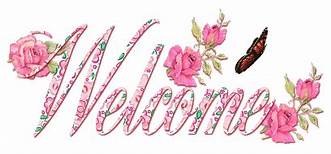 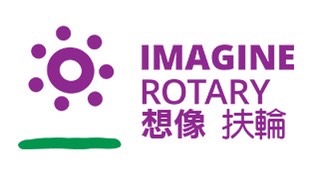                                                         第26卷第27期   中華民國112年3月9日出刊 第1351次例會~社務行政大會~下午一時整，由Ocean社長鳴鐘開會並致詞。聯誼活動由James聯誼主委主持，首先以掌聲歡迎講師 何仁傑PP Hardware，接著歡迎本社社友與寶眷們。本週壽星：Digital社友、P.P.CNC夫人曾如蘋、Michael社友夫人徐存儀，祝         福您生日快樂！結婚週年：I.P.P.Andy與夫人廖淑惠女士，祝您們結婚週年快樂！秘書報告由本社Printer秘書主持，報告社內重要訊息。由社長主持本社第二次社務行政大會。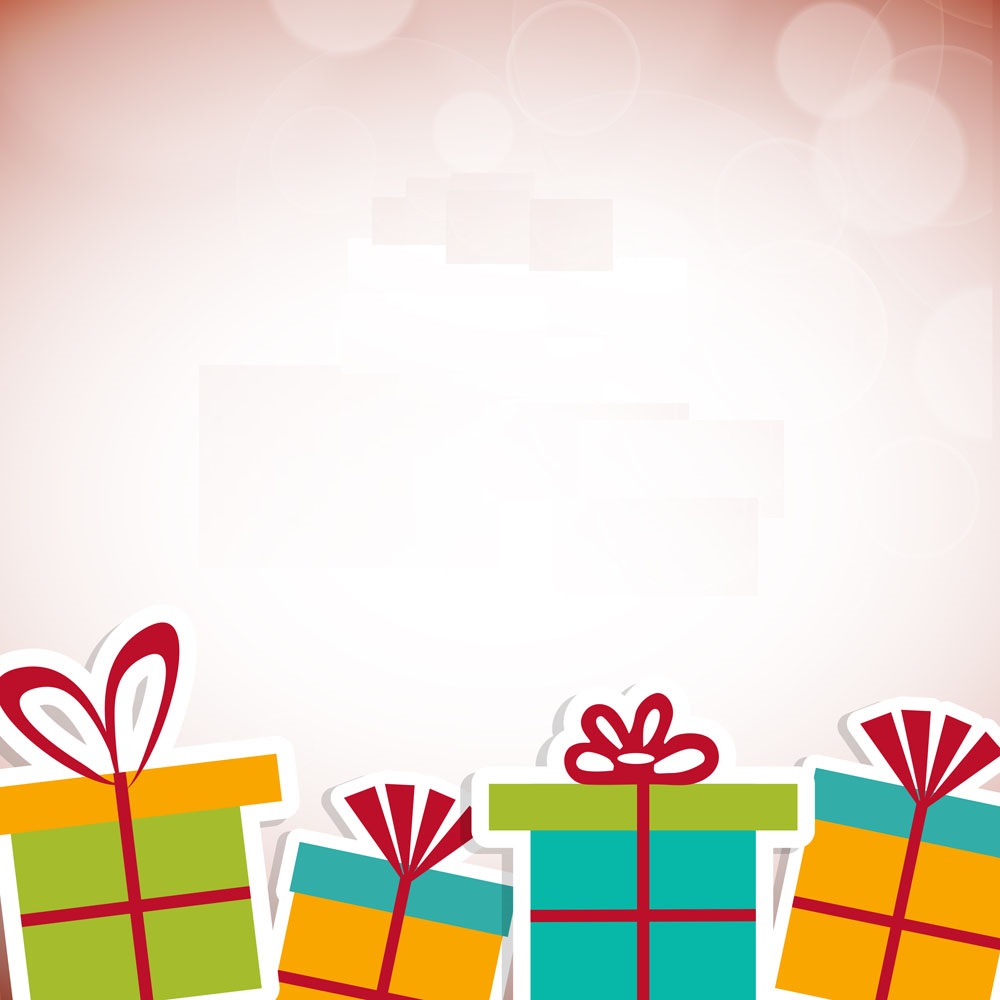 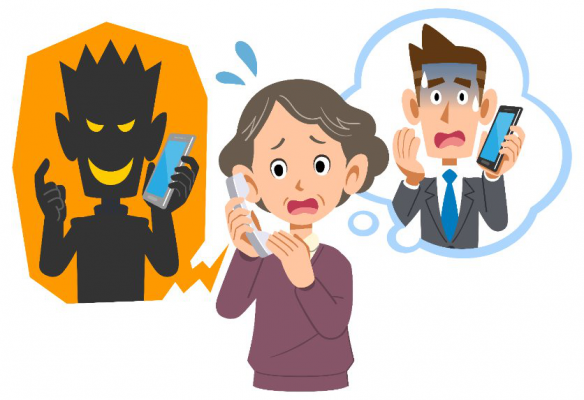 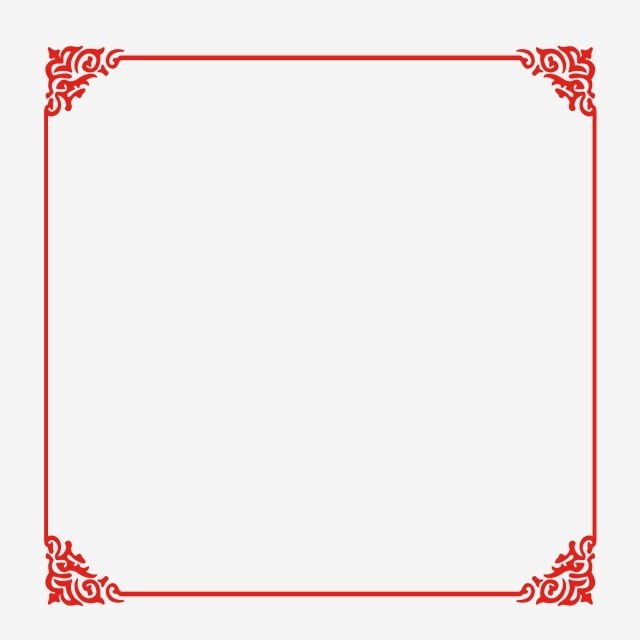 